DialogueAssistant: Good morning. Can I help you, or are you happy just looking?Customer: Well, actually, perhaps you can help. I want to buy a record for my father.Assistant: Ok. What sort of music is he into?Customer: He likes stuff from the sixties and seventies. What would you recommend?Assistant: How about the Rolling Stones? We have some of their records on vinyl.Customer: That’d be great. I know he thinks vinyl records are better than CDs.Assistant: Well, the vinyl section is upstairs.Customer: great. I’ll go up there now. Thanks for your help.VocabularyExample:  I really like reading the (song words) lyrics to my favorite songs.When I go into a record store, I like to (look casually)         through the CDs to see what I find.I like rock music, but I wouldn’t say I was a (very serious)           fan.This city is a real (place with lots happening)           for good music. He watches MTV to see (movie clips)        of the groups he likes. I don’t think the band is going to (issue)           any more albums in the near future.Match the questions with the answers.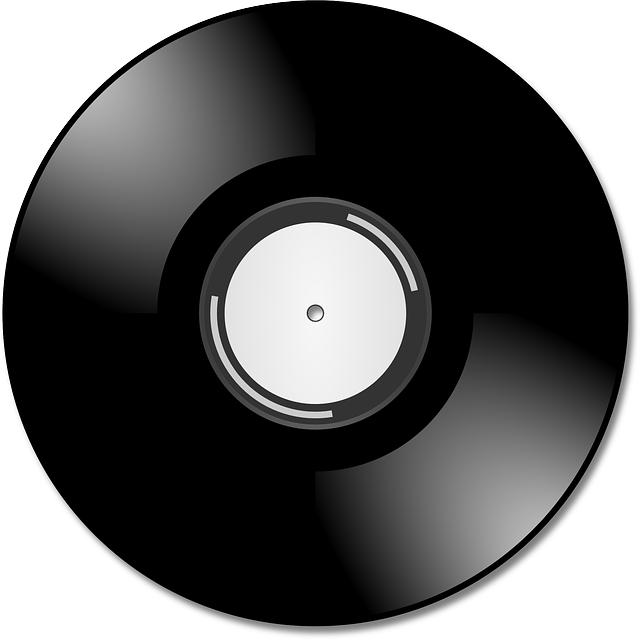 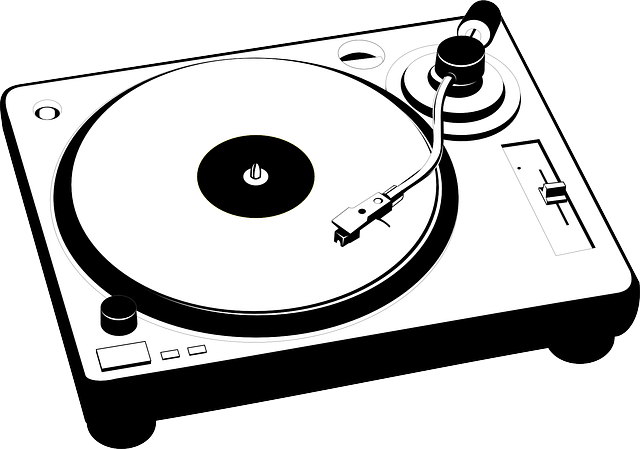 Speaking lesson plan (task-based)Speaking lesson plan (task-based)Speaking lesson plan (task-based)Speaking lesson plan (task-based)Music store  Music store  Music store  Music store  Instructor :Eun-Jeong Lee(Leann)Level : Pre-intermediatStudent : 9Length : 25 minutesMaterials :White board, board markers9 copies of the worksheets(vocabulary, dialogue,,,) 2 picture of vinylMaterials :White board, board markers9 copies of the worksheets(vocabulary, dialogue,,,) 2 picture of vinylMaterials :White board, board markers9 copies of the worksheets(vocabulary, dialogue,,,) 2 picture of vinylMaterials :White board, board markers9 copies of the worksheets(vocabulary, dialogue,,,) 2 picture of vinylAims :SWBAT use vocabulary and expression related to musicSWBAT reading the dialogue ‘ music store’SWBAT match the question with the answerSWBAT discuss about the music in your life  Aims :SWBAT use vocabulary and expression related to musicSWBAT reading the dialogue ‘ music store’SWBAT match the question with the answerSWBAT discuss about the music in your life  Aims :SWBAT use vocabulary and expression related to musicSWBAT reading the dialogue ‘ music store’SWBAT match the question with the answerSWBAT discuss about the music in your life  Aims :SWBAT use vocabulary and expression related to musicSWBAT reading the dialogue ‘ music store’SWBAT match the question with the answerSWBAT discuss about the music in your life  Language skill : Listening : listening to teacher’s instruction, classmates’ ideasSpeaking : pair and group discussionReading : reading the dialogue ‘music store’Writing : writing Do-questions Language skill : Listening : listening to teacher’s instruction, classmates’ ideasSpeaking : pair and group discussionReading : reading the dialogue ‘music store’Writing : writing Do-questions Language skill : Listening : listening to teacher’s instruction, classmates’ ideasSpeaking : pair and group discussionReading : reading the dialogue ‘music store’Writing : writing Do-questions Language skill : Listening : listening to teacher’s instruction, classmates’ ideasSpeaking : pair and group discussionReading : reading the dialogue ‘music store’Writing : writing Do-questions Language systems : Phonology : correct pronunciation of music words (lyrics, vinyl)Function :  giving and receiving opinionsDiscourse : asking Do-questionsLanguage systems : Phonology : correct pronunciation of music words (lyrics, vinyl)Function :  giving and receiving opinionsDiscourse : asking Do-questionsLanguage systems : Phonology : correct pronunciation of music words (lyrics, vinyl)Function :  giving and receiving opinionsDiscourse : asking Do-questionsLanguage systems : Phonology : correct pronunciation of music words (lyrics, vinyl)Function :  giving and receiving opinionsDiscourse : asking Do-questionsIf Assumptions : Know how to interact in classStudents are able to express their ideas and opinions in EnglishThe class will work pairs, in groupsStudents are at a pre-intermediate levelIf Assumptions : Know how to interact in classStudents are able to express their ideas and opinions in EnglishThe class will work pairs, in groupsStudents are at a pre-intermediate levelIf Assumptions : Know how to interact in classStudents are able to express their ideas and opinions in EnglishThe class will work pairs, in groupsStudents are at a pre-intermediate levelIf Assumptions : Know how to interact in classStudents are able to express their ideas and opinions in EnglishThe class will work pairs, in groupsStudents are at a pre-intermediate levelAnticipated errors and solutions :If the class finishes earlier than anticipated(make small talk about related the music, and remind today’s lesson)Some students may not be active in the discussion.(encourage students by asking for their opinion of what others are saying)Anticipated errors and solutions :If the class finishes earlier than anticipated(make small talk about related the music, and remind today’s lesson)Some students may not be active in the discussion.(encourage students by asking for their opinion of what others are saying)Anticipated errors and solutions :If the class finishes earlier than anticipated(make small talk about related the music, and remind today’s lesson)Some students may not be active in the discussion.(encourage students by asking for their opinion of what others are saying)Anticipated errors and solutions :If the class finishes earlier than anticipated(make small talk about related the music, and remind today’s lesson)Some students may not be active in the discussion.(encourage students by asking for their opinion of what others are saying)Reference : https://www.eslpod.com/website/index_new.html https://www.wsistudents.com/community/lesson-share  Reference : https://www.eslpod.com/website/index_new.html https://www.wsistudents.com/community/lesson-share  Reference : https://www.eslpod.com/website/index_new.html https://www.wsistudents.com/community/lesson-share  Reference : https://www.eslpod.com/website/index_new.html https://www.wsistudents.com/community/lesson-share  Pre-task Pre-task Pre-task Materials : board, markers, worksheet, pictureMaterials : board, markers, worksheet, pictureMaterials : board, markers, worksheet, pictureTime2min3minSet up Whole classProcedure : <Greeting & Brief rapport>T: Welcome everyone How was your weekend? Did anyone listen to music on the weekend?Do you like listening music?(If anyone says yes ask her what kind of music do you like?)Have you ever been to music store?(If anyone says yes ask her why did you go?)<Introduction of Task>(Write on the board ‘ music store’)T: Today we will learn about music store situation. And discuss about the music in your life.I will give you a worksheet<background information>(Two students will read assistant part and customer part)  Assistant: Good morning. Can I help you, or are you happy just looking?Customer: Well, actually, perhaps you can help. I want to buy a record for my father.Assistant: Ok. What sort of music is he into?Customer: He likes stuff from the sixties and seventies. What would you recommend?Assistant: How about the Rolling Stones? We have some of their records on vinyl.Customer: That’d be great. I know he thinks vinyl records are better than CDs.Assistant: Well, the vinyl section is upstairs.Customer: great. I’ll go up there now. Thanks for your help.T: what is the vinyl?-if students knowYes, that’s right (put vinyl picture on the board)-if students don’t knowI’ll show you which is a vinyl(put vinyl picture on the board)Task-preparation Task-preparation Task-preparation Material : white board , markers, worksheetMaterial : white board , markers, worksheetMaterial : white board , markers, worksheetTime5min7minSet upWhole classgroup work Procedure : 1 : vocabulary<Instructions>We read the dialogue and look at the next page. We will learn vocabulary, there are 6 words in the box. Fill the gaps, work with your group. You have 5minutes.<CCQ>-how many gaps do you have?-how much time do we have?(monitoring)Do you have any questions?Now we are going to check the answer. Let’s read now (one student will read all sentences)2 : match the question & interview<Instructions>T: we will learn more conversation in the music store.Let’s move on to next page. Match the questions with the answer.Work with your group. You have 5minutes(After doing worksheet)I think every students finish the worksheet There are 3persons in this worksheetWho are they?I think the questioner is an interviewer and others?-customer and assistantNow let’s Read the dialogue One student will be interviewer, others are assistant and customerWork with your group  <CCQ>Who are you working with?Task Realization Task Realization Task Realization Materials : worksheet, question cardMaterials : worksheet, question cardMaterials : worksheet, question cardTime7minSet upWhole classGroup work3. discussion <instruction>T: Alright, now I will give you a question card, there are 2 question already, write one question make yourself and discuss about the music in your life. Work with your groupThere are 3 different questions card in your group, So ask each other. You have 5minutes -Card AWhat kind of music do you like?How often do you buy music?-Card B Do you buy it on CD, download it from the internet, or get it some other way?Do you listen to music on the radio?-Card C Do you go to concerts?When and where was it?Post Task Post Task Post Task Time 2minSet upWhole class <feedback>T: Did you enjoy today’s lesson?(listen to students feedback on the activity)You did great job today.See you next time lyricsvideohot spothardcorebrowserelease1. How’s the store doing? a. Yes. We have all the latest releases, and it’s the only place in town that still sells vinyl.2. So what brought you into the store today?b. Well, a lot of them are really into music.3. Is this store a hot spot for music lovers?c. I’ll come in to buy one, and I’ll end up buying ten!4. What’s a typical customer like?d. It’s doing well, as far as I know.5. How many CDs do you usually buy?e. You get to borrow stuff from the store, which is great.6. What are the advantages of working here?f. I’m looking for a present for my mother.Card AWhat kind of music do you like?How often do you buy music?Card B Do you buy it on CD, download it from the internet, or get it some other way?Do you listen to music on the radio?Card CDo you go to concerts?When and where was it?